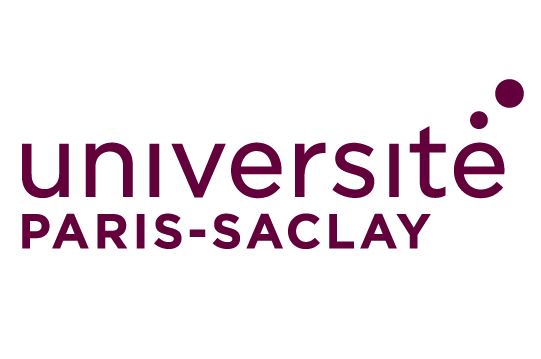 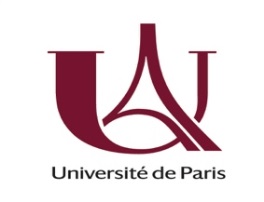 UFR des sciences pharmaceutiques et biologiques Date de l’actualisation :   	NOM (naissance) Prénom :    	Date Naissance : 	Année du concours de l’internat :   	Adresse Mail :Inscrit(e) dans le DES de : 	                                                                         UFR de rattachement :Prénom NOM :   	 Adresse Mail :	 	Commission locale de coordination du DES :   	Date de l’avis :   	Le Doyen de l’UFR des sciences pharmaceutiques et biologiquesDate de la signature :   	Cette partie est à compléter au fur et à mesure de l'élaboration du projet de l'étudiantDate prévue de fin de DES : 		Option précoce souhaitée : 	                                                          HOSPITALIER : Public   Privé Mixte publique/privé   Autres (à préciser) : 	                 SOINS		 ENSEIGNEMENT		 RECHERCHE	 MANAGEMENT 		 AUTRES 	 NON déterminéDISPONIBILITÉ :  6 mois 	 12 mois 	Période :  FST :  AUTRE : COHÉRENCE DU PROJET :	OPTION recommandée :    	 FST recommandée : :    	                                                                                             Pertinence du projet dans son intégration à l’offre de soins territoriale : 	 	PHASE APPROFONDISSEMENT : PARCOURS DE FORMATION ET OBJECTIFS PÉDAGOGIQUES	  FORMATION HORS STAGE	Complément(s) éventuel(s) de formation dans le cadre du DES et, le cas échéant, de l'option ou de la FST :Stages pertinents à réaliser dans la phase d’approfondissement, dans le cadre de la réalisation du projet de l'étudiant :Stages HORS RÉGION à réaliser :Stages À L’ÉTRANGER pertinents dans le cadre de la réalisation du projet de l'étudiant :  TRAVAUX	Thèse de Doctorat en Pharmacie :Titre :      		 Directeur :     	Mémoire de Master 2 :Titre :      		 Directeur :     	COHÉRENCE DU PROJET :FAISABILILITÉ :MÉMOIRE DE DES:Titre :     			 Directeur : 	Date d’obtention : 	Lieu :    	MASTER 2Titre :   			 Directeur : 	Date d’obtention : 	Lieu :    	ARTICLE(S) :Titre :     	Auteurs : 	Réf. PUBMED :   	Titre :     	Auteurs : 	Réf. PUBMED :   	Titre :     	Auteurs : 	Réf. PUBMED :   	Titre :     	Auteurs : 	Réf. PUBMED :   	Titre :     	Auteurs : 	Réf. PUBMED :   	Titre :     	Auteurs : 	Réf. PUBMED :   	PROJET de thèse d’Université :Signature et tampon du coordonnateur local	Signature de l’étudiantConformément au règlement 2016/679 relatif à la protection des personnes physiques à l'égard du traitement des données à caractère personnel, à la loi n°2018-493 du 20 juin 2018 relative à la protection personnelle et à la loi n"78-17 du 6 janvier 1978 relative à l'informatique, aux fichiers et aux libertés, l'étudiant donne son accord pour l'exploitation des données contenues dans le présent contrat.ZONE(S) GÉOGRAPHIQUE(S), SITE(S) D’ACTIVITÉ SOUHAITÉ(S)DESCRIPTION DE LA PRATIQUE ENVISAGÉE (quantité de temps travaillé, ratio de temps entre les activités, etc…)DESCRIPTION DE LA PRATIQUE ENVISAGÉE (quantité de temps travaillé, ratio de temps entre les activités, etc…)DESCRIPTION DE LA PRATIQUE ENVISAGÉE (quantité de temps travaillé, ratio de temps entre les activités, etc…)UN PARCOURS-RECHERCHE EST-IL ENVISAGÉ ? Si oui, dans quel domaineUN PARCOURS-RECHERCHE EST-IL ENVISAGÉ ? Si oui, dans quel domaineUN PARCOURS-RECHERCHE EST-IL ENVISAGÉ ? Si oui, dans quel domaineNIVEAUDOMAINEANNÉE de réalisation prévueMaster :  Doctorat :DISPOSITION PARTICULIÈRE ENVISAGÉE (projet de disponibilité, compétences additionnelles, option ou FST...)DISPOSITION PARTICULIÈRE ENVISAGÉE (projet de disponibilité, compétences additionnelles, option ou FST...)DISPOSITION PARTICULIÈRE ENVISAGÉE (projet de disponibilité, compétences additionnelles, option ou FST...)PHASE DE CONSOLIDATION :PHASE DE CONSOLIDATION :PHASE DE CONSOLIDATION :DateActes, compétences à parfaireAjustements du parcours proposés AHU  PH  Assistant des hôpitaux Assistant partagé  Poursuite parcours recherche AUTRE, (Administration, agences etc. ) : AUTRE, (Administration, agences etc. ) : AUTRE, (Administration, agences etc. ) : AUTRE, (Administration, agences etc. ) : AUTRE, (Administration, agences etc. ) :